Итоговый контроль за 3 класс  по физической культуре и здоровью  для обучающихся, осуществляющих самостоятельное обучение  по ИУП.  _______________________________________________________________Отметь значком правильный ответ.Чтоб здоровье сохранить, Организм свой укрепить, Знает вся моя семья – Должен быть … у дня. аппетит,   тихий час,  режим. Основными факторами риска для здоровья человека являются психологические стрессы;  нарушения в питании, переедание; малая двигательная активность;  вредные привычки (алкоголь, наркотики, курение);  все вышеперечисленные факторы.Командный вид спорта, в котором целью является забить мяч в ворота соперника ногами или другими частями тела (кроме рук) большее количество раз, чем команда соперника, называется  хоккей,  гандбол,  регби,  футбол.Какого цвета полотнище Олимпийского флага? белое,  голубое,  синее,  зелёное,  красное.Молодых спортсменов называютюнга, юниоры, олимпиониками.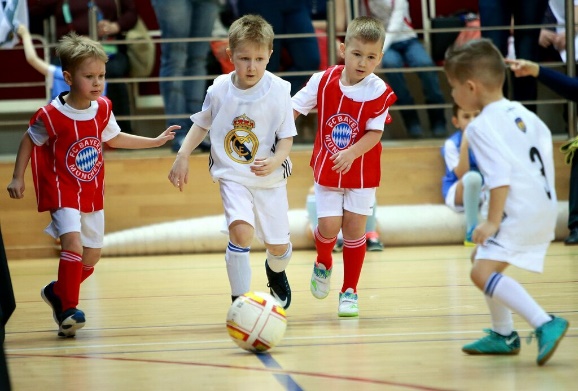 По какому виду спорта проводятся в Беларуси Республиканские соревнования среди детей и подростков “ Снежный снайпер”? футбол,  хоккей,  биатлон.Какая спортивная игра проводится на льду? футбол,  кёрлинг,  хоккей на траве,  городки.Какого цвета карточка означает предупреждение в футболе?  Красная.  Белая.  Жёлтая.  Черная.Найди и обведи мяч для баскетбола.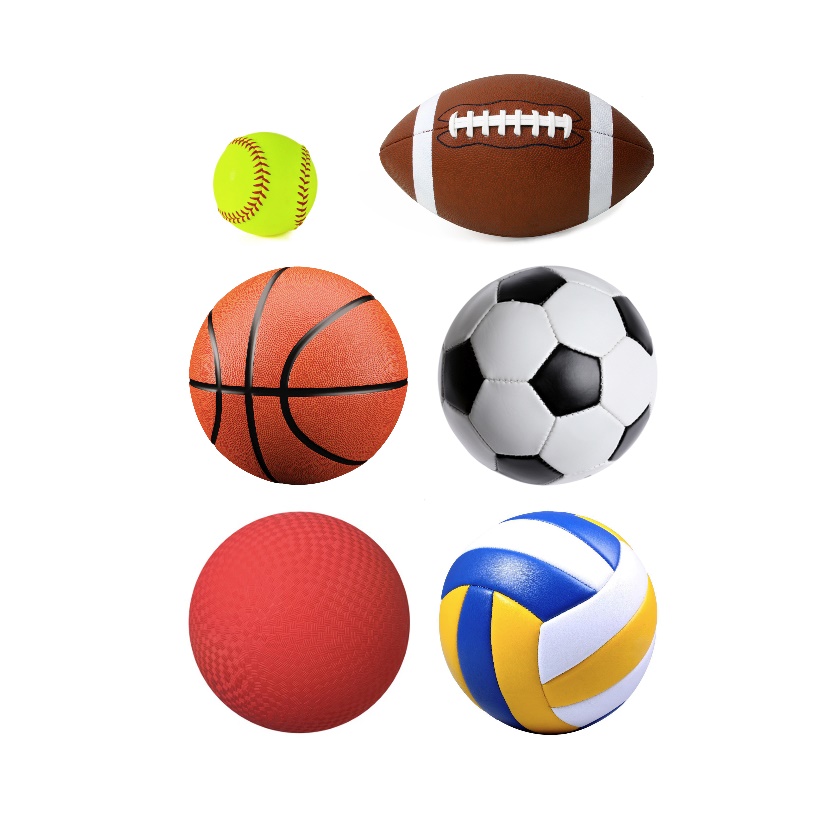 В какой стране прошли Зимние Олимпийские XXIV игры ?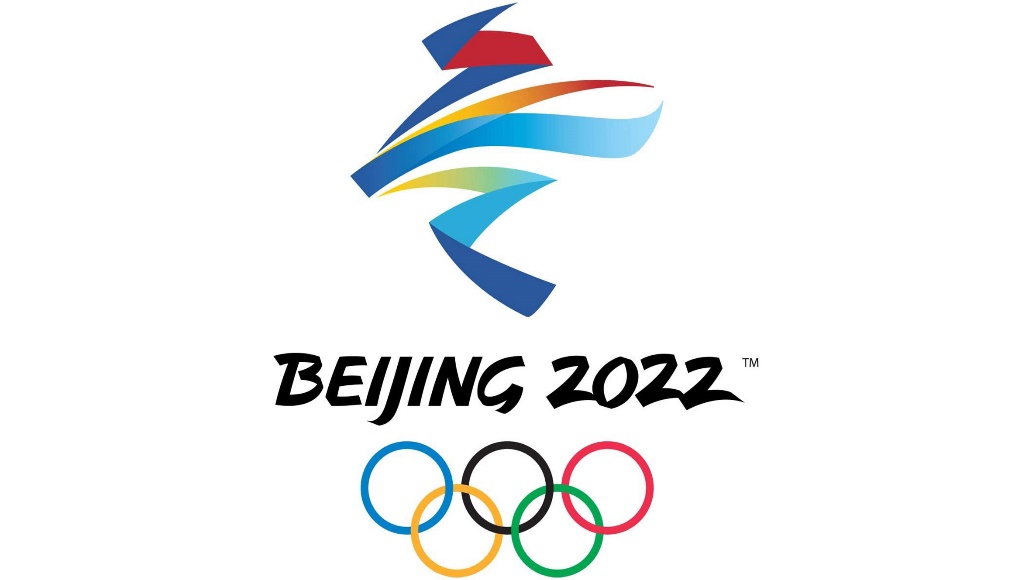  Китай,  Франция,  Беларусь, Япония.